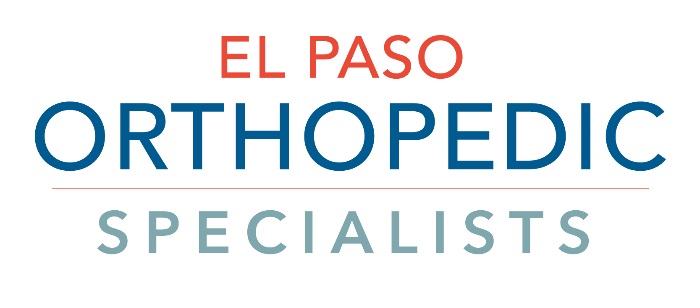 Toribio T. Natividad M.D.Fellowship Trained in Sports MedicineArthroscopic Shoulder Labral repair/ Capsulorrhaphy / SLAP Repair0-2 weeks post op 	Arm in sling/ immobilizer for 2 weeks.	Remove arm from sling twice a day to fully extend the elbow and perform gentle pendulum exercises.Work on hand grip and finger straightening.Modalities as needed.2 weeks post op 	Cont. as above 	Wear sling/immobilizer during the daytime, keep arm close to body when out of sling.	Rotator cuff sub-maximal isometrics in immobilizer in flexion, extension, abduction, adduction,		Internal/external rotation.	Chin tuck	Pendulum ex’s 	PROM with ATC or PT no shoulder pulleys 		Flexion 90°		Abduction 90°		Internal Rotation 30° in scapular plane		External Rotation 30° with arm at side 		Extension neutral 	Scapular ex’s-elevation with shrugs, depression, retraction, protraction with manual resistance in these motions 4 weeks post op	Cont. as above	D/C sling/immobilizer	Advance IR to full and begin light T-band IR ex’s elbow at side 	“Sleeper stretch” of posterior capsule. (Side-lying in affected side arm flexed to 90°. Use opposite arm to 	             Internally rotate affected arm.)	PROM with shoulder pulleys or assisted ROM 		Abduction, Flexion overhead as tolerated to full		Internal Rotation 90°with arm at side and abducted to 90°		External Rotation 30° with arm at side and abducted to 90°	Begin AAROM ex;s standing or supine with wans 	Wall walks 6 – 12 weeks post op 	Cont. as above	Advance ROM TO FULL AS TOLERATED, BUT LIMIT External Rotation to 45° both with arm at side and abducted to 90° until 3 months post op. Strive for GH/SC movement of 2:1	UBE	Begin standing isotonic RC ex’s advance the weight on all ex’s to 6-8 lbs.		Flexion to 90° thumb pointing up (flex shoulder to full with weight when able)		Abduction 90° thumb pointing up (abduct shoulder to full with weight when able)		Scaption 90° thumb pointing up, elevate arm in plane of scapula, (empty can position)		Scaption 90° thumb pointing down, same position as above but stop at 60°of abduction